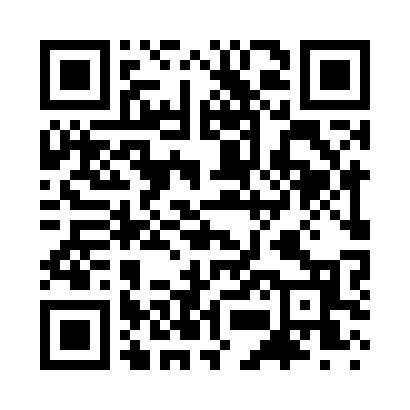 Ramadan times for Alkol, West Virginia, USAMon 11 Mar 2024 - Wed 10 Apr 2024High Latitude Method: Angle Based RulePrayer Calculation Method: Islamic Society of North AmericaAsar Calculation Method: ShafiPrayer times provided by https://www.salahtimes.comDateDayFajrSuhurSunriseDhuhrAsrIftarMaghribIsha11Mon6:326:327:441:384:587:327:328:4412Tue6:306:307:431:374:587:337:338:4513Wed6:296:297:411:374:597:337:338:4614Thu6:276:277:401:374:597:347:348:4715Fri6:266:267:381:365:007:357:358:4816Sat6:246:247:361:365:007:367:368:4917Sun6:236:237:351:365:007:377:378:5018Mon6:216:217:331:365:017:387:388:5119Tue6:196:197:321:355:017:397:398:5220Wed6:186:187:301:355:027:407:408:5321Thu6:166:167:291:355:027:417:418:5422Fri6:156:157:271:345:037:427:428:5523Sat6:136:137:261:345:037:437:438:5624Sun6:116:117:241:345:037:447:448:5725Mon6:106:107:231:335:047:457:458:5826Tue6:086:087:211:335:047:467:468:5927Wed6:066:067:201:335:047:477:479:0028Thu6:056:057:181:335:057:487:489:0129Fri6:036:037:171:325:057:497:499:0230Sat6:016:017:151:325:057:507:509:0331Sun6:006:007:131:325:067:507:509:041Mon5:585:587:121:315:067:517:519:052Tue5:565:567:101:315:067:527:529:073Wed5:555:557:091:315:077:537:539:084Thu5:535:537:071:305:077:547:549:095Fri5:515:517:061:305:077:557:559:106Sat5:505:507:041:305:087:567:569:117Sun5:485:487:031:305:087:577:579:128Mon5:465:467:011:295:087:587:589:139Tue5:455:457:001:295:087:597:599:1410Wed5:435:436:581:295:098:008:009:15